Olympijské příběhy II – zimní olympijské hryVideo 1 – Martina SáblíkováVideo 2 – Kateřina NeumannováVideo 3 – Jaromír Jágr___________________________________________________Olympijské medaile lze získat i v disciplíně, která nemá v rodné zemi sportovce tradici, a mnohdy ani materiální a technické zázemí. Příkladem je naše Martina Sáblíková. Podívejte se na video 1 a napište, co vás na této sportovkyni zaujalo.……………………………………………………………………………………………………………………………………………………………………………………………………………………………………………………………………………………………………………………………………………………………………………………………………………………………………………………………………………………………………………………………………………………………………………………………Ve videu 2 uvidíte olympijský závod. Uveďte, čím je pro český sport výjimečný.……………………………………………………………………………………………………………………………………………………………………………………………………………………………………………………………………………………………………………………………………………………………………………………………………………………………………………………………………………………………………………………………………………………………………………………………Jaromír Jágr je sportovní legendou. Ve videu 3 uvidíte, jak se jeho hvězda zrodila. Zjistěte, kolika olympiád se zúčastnil a s jakým úspěchem.……………………………………………………………………………………………………………………………………………………………………………………………………………………………………………………………………………………………………………………………………………………………………………………………………………………………………………………………………………………………………………………………………………………………………………………………Na šestnácti zimních olympijských hrách mezi lety 1924 až 1992 získalo Československo pouhé dvě zlaté medaile. První v roce 1968 a druhou v roce 1972. Zjistěte na internetu, ve kterých disciplínách to bylo a kdo je získal.……………………………………………………………………………………………………………………………………………………………………………………………………………………………………………………………………………………………………………………………………………………………………………………………………………………………………………………………………………………………………………………………………………………………………………………………Co jsem se touto aktivitou naučil(a):………………………………………………………………………………………………………………………………………………………………………………………………………………………………………………………………………………………………………………………………………………………………………………………………………………………………………………………………………………………………………………………………………………………………………………………………………………………………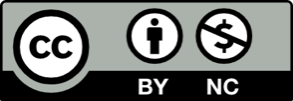 